	Danmarks Bridgeforbund 	Køge, Primo september 2020  	Distrikt 	  	 	Østsjælland TILMELDINGSLISTE HOLDTURNERING, SERIE 1 OG 2, 2021/22 Spilledatoer: 9/10, 13/11, 11/12, 15/1, 19/2. Lørdage kl. 13.00-17.30. 1 kamp pr. dag i Serie 1. Indskud pr. hold:  kr. 1.300 Indskud pr. hold i miniholdturneringen 250 kr. pr. hold pr. dagSpillested: Østsjællands BC, Tigervej 12-14, Køge. Der må ikke nydes medbragt mad og drikkevarer i Bridgecenteret. Anfør Serie 1 eller Minihold Påfør venligst tlf. og E-mail adr. 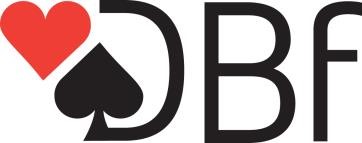 Husk venligst om det er den normale Holdturnering eller miniholdturneringen.Indsendes senest den 1. oktober via klubben:_____________________________ Eller direkte til Bo Ulrik Munch, Maglekærvej 52, 2680 Solrød Strand e-mail: tur.sekr@gmail.com  eller via distriktets hjemmesideHoldkaptajn: Adresse:  Øvrige spillere: Øvrige spillere: Øvrige spillere: Holdkaptajn Adresse: Øvrige Spillere: Øvrige Spillere: Øvrige Spillere: Holdkaptajn Adresse: Øvrige Spillere: Øvrige Spillere: Øvrige Spillere: 